Libro de paz, salvación, restauración incluso da perfecta vontade de amor o Señor o Pai Ahavah Adonai Xehová O noso IavéIntrodución de autoresOla, chámome Robert Michael Becker. Son o autor, e estou escribindo este libro tentando describir os detalles da perfecta vontade de Amar ao Señor o Pai. Teño trinta e seis anos e creo que a vontade do Señor é perfecta. Creo que podería convencer ao meu eu máis novo de que a vontade do Señor é perfecta. Por favor, le o libro enteiro.Adorar ao Señor é algo que fago todos os días. Creo que aprendín exactamente o que o Señor quere que fagamos. Inclíndome nas miñas mans, xeonllos e fronte afirmando a miña submisión e aprobación coa invocación Eu Son. Digo que estou mentres me inclino nas mans, os xeonllos e a testa.Vin ao Señor no seu trono despois de que me cantara. Cando era máis novo dixéronme que pedira a Cristo no meu corazón. Tiña aproximadamente dezasete anos cando o Señor entrou no meu corazón. Foi atacado pola bruxería cando era un neno, polo que o Señor que entrou na miña embarcación deixou unha poderosa impresión na miña mente. O Señor é como auga pura de aire que está en todas partes, en ningures e invisible ao mesmo tempo. O Señor está unido como un co seu fillo Yeshua e Yeshua pode estar en calquera lugar onde estea o Señor e moverse con celeridade.Quero que o lector aprenda o camiño do coñecemento que aprendín. Creo que todo home debería coñecer este camiño do coñecemento. É o nome do Señor en hebreo. Teño algunhas imaxes para axudarche.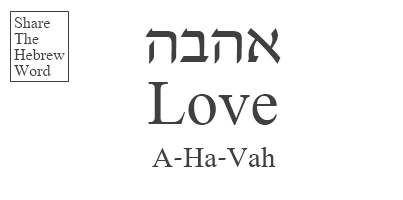 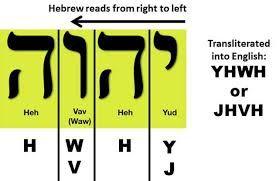 Está escrito no capítulo vinte e cinco do verso dous de Proverbios que "É a gloria de Deus ocultar unha cousa; pero a honra dos reis é buscar un asunto”. Sexa rei, señor, sacerdote e deus. O amor é Ahavah, e o nome sagrado deletrea Amor cunha primeira sílaba medio silenciosa. Cristo é o Rei dos reis, o Señor dos señores e o Deus dos deuses. Na Versión King James da Biblia o texto di: "Porque estreita é a porta e estreita é o camiño, que. conduce á vida, e poucos son os que a atopan". Eu creo que os que viven a verdadeira vida son como o amor, que a verdadeira vida é como o amor. O amor é poderoso e fai que sexamos superhumanos en comparación coa norma. A superhumano é un deus. Cristo é Deus dos deuses que é Deus dos superhumanos. Por favor, tenta ser un rei, un señor e un deus.Ao longo deste libro vou explicar as cousas cun ideal "o máis sinxelo posible pero non demasiado sinxelo". Creo que podo rematar este libro en 100 páxinas e cubrir os temas suficientemente. Agora mesmo, neste momento presente, centra a túa mente en torno ao Amor dentro de ti ou se o Amor non está dentro de ti, invoca Eu Son e pídelle a Eu Son que entre en ti para que poidas comunicarte con el como familia. A filosofía do Reino dos Ceos, que é o reino do trono de Deus, é "Todos somos irmáns na familia de Deus". A filosofía competidora, a filosofía que odio que é do mundo é "É cada un para si, cada un para o seu". Por favor, os meus irmáns e irmás lean este libro intentando crecer e aprender. Ensinarei cal é a vontade do Señor e darei exemplos. Eu amo ao Señor e ningún ollo viu, ningún oído escoitou nin entrou no corazón doutros homes o que xa experimentei. Amo ao Señor e quero equiparte co coñecemento para defender a perfección do Señor.Capítulo 1O primeiro que quero explicar é o odio e como vivir aínda que o odio é algo que experimentan as nosas mentes mortais novas. Está escrito en Lucas, capítulo 14, versículo 26: "Se alguén vén a min e non odia o seu pai, a súa nai, a muller, os fillos, os irmáns e as irmás, si, e tamén a súa propia vida, non pode ser o meu. discípulo”. Isto debería facerche entender que odiar é algo que farán os xustos. O que quero que fagas é que sexas cura. Algo así como "O fillo só pode facer o que ve facer ao seu pai". está escrito. Está escrito en Xoán, capítulo 5, versículo 19: "Entón respondeu Xesús e díxolles: "En verdade, dígovos que o Fillo non pode facer nada por si mesmo, senón o que ve facer ao Pai; pois o que fai, o Fillo tamén o fai".Cristo é un sacerdote do Altísimo Deus Pai. Vin a Deus Pai no seu trono despois de que me cantara, e son de amor. Se consumes toda a miña froita, escoitas as miñas horas de palabra e o meu álbum de abastos para festas sobre "Topic Robert Michael Becker" en Youtube.com, podes coñecerme pola miña froita. O meu punto era que Cristo é un sacerdote e se ti es o seu fillo tamén debes ser sacerdote.Ser sacerdote implica falar cos haters para axudarlles a lidiar co odio. Cristo é un sacerdote, e non debemos perder o tempo de Cristo. Se estás odiando aos demais porque se negan a tratar de ser perfectos, e o teu odio é tal que odias ao pai, á nai, á muller, aos fillos, aos irmáns e ás irmás, porque todos eles nin sequera intentan facer a vontade do Señor nun diariamente, ven a Cristo buscando unha solución sacerdotal ao odio. Pídelle á familia que che faga ben porque os odias e facer o ben aos que te odian é a instrución de Cristo sobre como ser perfecto. Cristo é un sacerdote e a súa instrución sacerdotal é amar aos teus inimigos, facer o ben aos que te odian e rezar polos que te usan e perseguen con malicia. Algo así se non exactamente o que está escrito e é do Sermón do Monte onde Cristo basicamente dá un mandamento oculto: "Serás perfecto como o teu pai no Ceo é perfecto".O meu obxectivo é explicar o odio, pero quero explicar a diferenza entre un humano orgulloso e un humano humilde. Odio os pecadores orgullosos, non son perfectos e están orgullosos de non ser perfectos. Apaixoname o meu odio e tentei que os pecadores orgullosos me fagan ben e é bo ser perfecto. A letra da miña canción é "Que a coroa dos humildes sexa sempre, non sexas orgulloso teña humildade..." Humilde é o contrario de orgulloso e no pasado había unha coroa de orgullo, pero quero que o futuro coroa aos humildes. que todos sexan irmáns na familia de Deus.Familia, estou emocionado ata as bágoas. Choro, encántame chorar, o bo señor sabe por que, choraría todos os días se chorase cada vez que o intento. Necesitamos unidade. Enmenda as túas vidas polo ben de que o Reino dos Ceos se estableza con poder e á vista. Que a filosofía "Todos somos irmáns e irmás na familia de Deus" prospere e sexa aceptada e adoptada polos mozos. Hai un gran mal, incluso antiseñorío que ocorre cando un home se converte en propietario e a súa filosofía na vida é "é cada un para si, cada un para o seu". O meu odio é grande e prometín azotar os pecadores orgullosos. Por favor, enténdeme, toda a eternidade está en mente, e busco azotar a máis de seis mil millóns de opositores ao Señor, aqueles que non fan a vontade do Señor coa Terra e ofenden ou apoian a ofender con tribunais, policías e mercenarios. Orgullosos pecadores, son as ofensas dos pecadores as que me fan odiar aos pecadores, se un pecador non fose ofensivo, probablemente non odiaría ao pecador. Vin o meu pai biolóxico rociado e estrangulado pola policía. Experimentei o meu irmán biolóxico doutra nai clavado no corazón e os pecadores ofensivos do goberno toman o diñeiro dos asalariados gastando decenas de miles de dólares alimentando e protexendo ao home que matou intencionadamente ao meu irmán. Non deu un coitelo accidentalmente ao meu irmán no corazón, senón que foi como un ataque asasino de Dungeons and Dragons Online.O obxectivo era explicar o odio. A chamada á acción é ser celoso e entusiasmado por unha solución sacerdotal. Usa a lingua e dille aos que son odiados que fagan ben aos que te odian, e di aos que odian que Cristo é un sacerdote e pode axudalos a superar o odio que experimentan. O odio é o contrario do amor e é probablemente a forza máis poderosa do mundo dos espíritos, non hai nada máis destrutivo na miña mente que o amor ao Señor que esgrime o odio como forza de destrución. Experimentar haters é de esperar, pero sexa perfecto. Aprende deste libro e prepárate para falar. Cando vexas que se expresa odio real, di "Ama ao Señor. Fai o ben aos que te odian. Respecta ao Señor e fai a vontade do Señor. O Señor instruíunos a facer o ben aos que nos odian, a súa insubordinación para desobedecer, así que fai o ben, Ama ao Señor” Se podes dicir mellor, digamos mellor, pero esas son palabras escollidas destinadas a capacitar ao falante para destruír a oposición.O pecado é un estado de imperfección. Os pecadores ofensivos son seres que ofenden, pero as súas ofensas non son perfectas. O Señor é o Pai Perfecto, e explicarei en detalle por que creo que as ofensas do Señor son perfectas. Comezarei pola legalización da escravitude entre os santos. É certo que o Señor legalizou aos santos que compraban pecadores como escravos no pasado. Cristo é a Rocha, a base segura sobre a que debemos construír a nosa casa, e a arma de ofensa que eu lanzo. Escoita a palabra de Cristo Rocha. Está escrito en Xoán, capítulo 8, versículo 34 Xesús respondeulles: "En verdade, dígovos que quen comete pecado é escravo do pecado".O Señor legalizou os santos que compraban pecadores porque o Señor sabía que os pecadores eran escravos do pecado, así que ama o Señor. Por favor, estea preparado para falar. Use o Señor como arma de ofensa e un fundamento seguro. Cristo veu para cumprir e perfeccionar a Lei. Explicarei as outras ofensas do Señor e mostrarei que Cristo perfeccionou a ofensa. Non sexas escravo dos pecados do pasado, máis ben usa este libro para coñecer a perfecta vontade do Pai. Vin que Obama non lle gustaba ao Señor, quizais con forza, dicindo que o sermón do monte non é aceptado polo departamento de defensa e que a lapidación dos nenos e a escravitude fai que a Biblia non sexa apta para o goberno. Eu amo ao Señor e explicarei a lei perfecta.O coñecemento principal deste capítulo é comprender o odio e prepararse para falar cos que odian e buscar ao Señor cando odias. Dille aos que odian e aos que se odian que fagan o ben aos que te odian, que Cristo nos dixo e que é insubordinación desobedecer a instrución do Señor. Cando falas dicindo aos demais que fagan a vontade do Señor, di "ama ao Señor", as palabras son tanto un mandato imperativo como unha invocación do santo nome do Señor. Non digas amar ao Señor en balde, e non tomes o nome de Amar ao Señor en balde.Antes de ler o seguinte capítulo, Por favor, medita, contempla, pensa, considera, etc. aqueles que odias (se odias). Prepárate para pedirlle aos que odias que che fagan ben porque odias e queres amar. Ademais, pensa nos que son íntimos contigo. Pídoche que sexas sacerdote, se alguén co que estás íntimo está odiando, estendendo o coñecemento de que os que odian deben ir a Cristo para pedir axuda co odio e os que son odiados deben facer ben aos que os odian é sacerdotal. Pídoche que sexas sacerdote, rei, señor e deus. Non quero dicir o mesmo unha e outra vez durante centos de páxinas. O odio é probablemente a forza espiritual máis forte e todos somos novos na miña mente. Quérovos meus irmáns e irmás, por favor vexa a visión de todos os que viven guiados pola filosofía "Somos irmáns na familia de Deus".Capítulo 2O meu obxectivo para este capítulo é abordar directamente as dúas cousas polas que un dos seres humanos máis poderosos da Terra non lle gustaba, quizais moito, ao Señor. Unha das cousas era a escravitude, e xa expliquei como é perfecto para os santos comprar pecadores. Os pecadores son escravos do pecado, e é mellor ser un escravo dos santos que un escravo do pecado. O Señor facultou aos santos para comprar os escravos do pecado, porque é perfecto poder facer que un escravo do pecado se faga perfecto. Afirmo que os seres humanos teñen libre albedrío, son moi estúpidos e novos, e hai seres que non foron santos que compraron escravos no pasado. Pídoche que teñas a madurez e o respecto para afirmar que a vontade do Señor Amor do Pai é perfecta e axudarei a facelo con este libro.Os nomes santos son Xehová, Iavé e Ahava; o nome eterno é Eu Son. Xehová é a realidade suprema ou definitiva. Iavé é a forza das forzas. Ahavah é amor. A realidade suprema é que os seres humanos teñen libre albedrío e se inclinan voluntariamente para someterse e aprobar a Ahavah, o Señor Xehová, o noso Iavé, e afirmar a súa submisión e aprobación coa invocación Eu Son. A xente é nova e non ten a experiencia nin a educación para entender por que o Señor é perfecto, e está facendo que os mozos aprendan por que o Señor é perfecto e que intenten ser perfectos tamén o que eu estou intentando facer. A realidade suprema é que os mozos mortais teñen libre albedrío e intentan ser perfectos pola súa propia vontade. Iso é o Supremo, se non respectas a realidade Suprema, o que é supremo convértese en último. Esa é a realidade de Hell Explained. Se non respectas ao Señor, o Señor é o último e mellor que experimentarás. Cristo veu como unha ponte de volta ao Señor, e El quere que os pecadores se arrepintan e volvan á realidade suprema. Podemos ser un constituínte da Realidade Suprema porque Cristo brindounos a oportunidade mediante a expiación. Cristo veu chamar aos pecadores ao arrepentimento e a unha nova vida como constituínte da realidade suprema. Teño unha imaxe que fixen que quero mostrar e explicar.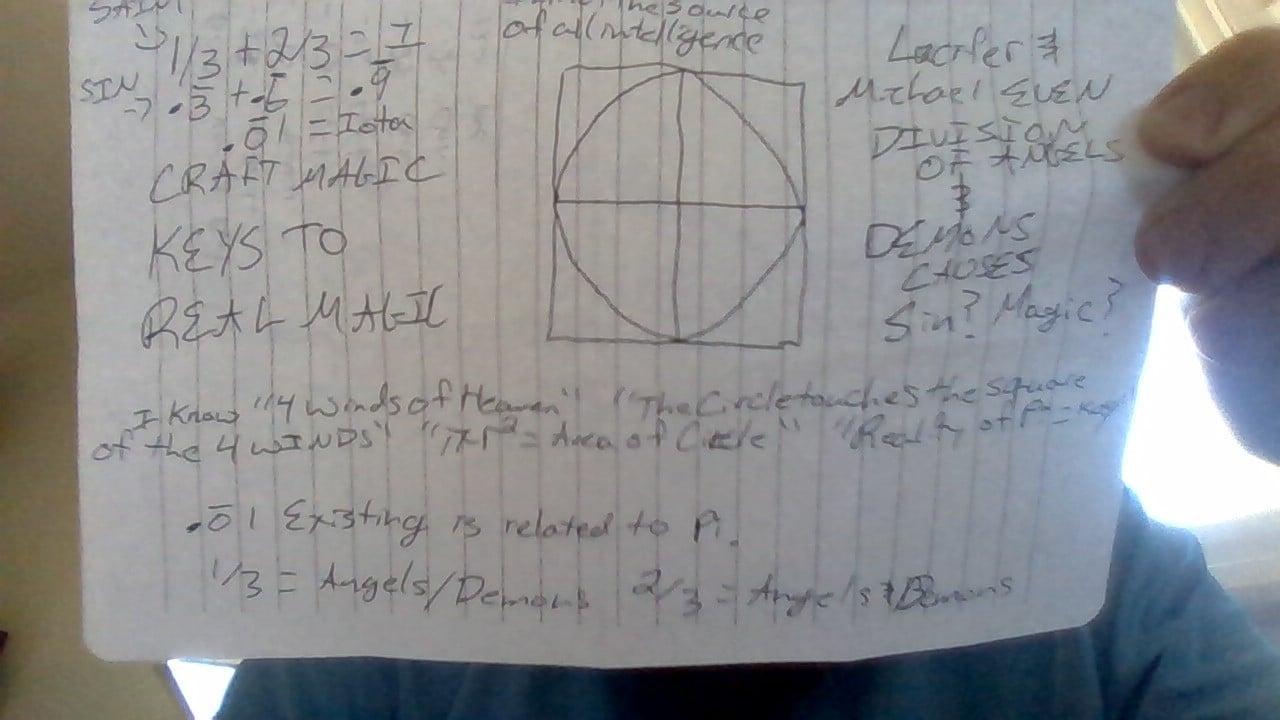 Son un místico. Fun atacado pola bruxería e Cristo vive dentro de min. Durante os meus días experimentei a Cristo o Santo e “Eu son o Santo, non son un home sen estar en pé, son sobresaínte, coñecíndome no entendemento, pero non sexas mudo. Coñecerme tamén é sabedoría". dixo. Observa a imaxe e comprende que hai probas matemáticas de que ⅓ máis ⅔ non é igual a un sen o Santo. Escribín Iota como a descrición do Santo, pero estou creando unha comparación coa vida como un pecador que nunca iguala a 1 sen o Santo. Iavé é a forza das forzas, e a vontade do Señor Ahavah Adonai Xehová, o noso Iavé, é a nosa maxia. Na imaxe, suponse que o círculo só toca o cadrado directamente nas catro direccións cardinais creando ángulos rectos co punto de conexión. Pi veces o raio ao cadrado é a área dun círculo e pi non ten ningún número finito que coñezamos, senón que sempre hai máis detalles. Creo que ese feito está relacionado co Santo e a maxia artesanal.O obxectivo principal deste capítulo ata agora é facer que o lector comprenda que o Señor quere que sexamos perfectos e constituíntes da realidade suprema, que non somos perfectos, debemos arrepentirnos e ser perfectos, e Cristo dá a capacidade de arrepentirnos. e ser perfecto. Necesitamos que Cristo e Cristo cumpriu e perfeccionou a lei. Cristo engadiu que temos que perdoar se alguén di que me arrepinto. A Obama non lle gustaba o Señor porque a instrución dos santos era afastar o mal da comunidade apedreando aos fillos rebeldes da insubordinación. A insubordinación persistente é teimosía.Está escrito en Deuteronomio capítulo 21 versículos 18-2118 Se un home ten un fillo teimudo e rebelde, que non obedece á voz do seu pai nin á voz da súa nai e que, cando o castigan, non o fará caso:19 Entón o seu pai e a súa nai agarrarano e levarano aos anciáns da súa cidade e á porta do seu lugar;20 E dirán aos anciáns da súa cidade: "Este noso fillo é teimudo e rebelde; non obedecerá a nosa voz; é un glotón e un borracho.21 E todos os homes da súa cidade apedrearáno con pedras e morrerá; así quitarás o mal de entre vós; e todo Israel oirá e temerá.Cristo veu perfeccionar a lei. Deberíamos ter anciáns, incluso todos os homes da cidade reúnense con Amor e usan a lingua e a forza sacerdotal para facer que os condenados se arrepintan e se salven. Quero máis do que o meu consello lle dixo aos condenados, pero, polo menos, utiliza unha hora e di: "O Señor condenoute. Es teimudo e rebelde. Comes en exceso e non fai crecer o alimento que comes, bebes e te entregas ao pracer de beber e es un borracho do espírito do pracer, se non te arrepintes tirarémosche pedras ata que te arrepintes ou perezas. O Señor desexa que todos sexamos perfectos, non mortos. Arrepiéntate e sé perfecto. Non queremos que morras, pero estamos poñendo a nosa fe na Rocha. El é perfecto e condenoute. Apoiamos a condena do pecado e desexamos que sexas un santo e non un pecador. Por favor, meu irmán/irmá, arrepíntete e sé perfecto. Non temos pracer na túa morte, arrepíntete. Queremoste, queremos que vivas, arrepiéntate". Polo menos di esas palabras. Asegúrate de que os condenados entendan que un ser perfecto os condenou e que Cristo proporcionou a expiación, e se se arrepinten non nos oporemos ao don gratuíto da salvación que se lles dá a todos aqueles que se arrepinten. Desexamos que sexan perfectos e que se salve todo o seu valor, porque somos irmáns na perfecta familia de Deus.Creo que Obama só mencionou a escravitude e a lapidación dos nenos cando publicamente non lle gustaba, quizais fortemente, o Señor. Eu amo ao Señor e vin milagres que os ollos dos homes non viron, os oídos dos homes non escoitaron, nin entraron no corazón dos homes as cousas que xa experimentei antes dos 37 anos. A simplicidade é a miña estilo. Creo que o que dixo Einstein é certo de que os tolos intelixentes poden facer un asunto máis grande, máis grande e máis complexo. Desexo atender ás mentes que len 15 minutos á vez. Creo que xa probei que a vontade do Señor é perfecta. Se non o entendes, en breve explico.O Señor quere que sexamos perfectos, non mortos. Cristo veu para cumprir e perfeccionar a lei. A palabra raíz de cumprir en hebreo está ligada a perfecto. Está escrito en Mateo capítulo 5 versículos 17-2017 “Non pensedes que vin para destruír a Lei ou os profetas. Non vin para destruír senón para cumprir. 18 Pois en verdade dígovos que ata que pasen o ceo e a terra, un [a]jota ou un [b]título non pasarán da lei ata que todo se cumpra. 19 Polo tanto, quen quebranta un destes mandamentos máis pequenos e así o ensina aos homes, será chamado o máis pequeno no reino dos ceos; pero quen os faga e os ensine, será chamado grande no reino dos ceos. 20 Pois dígovos que, a non ser que a vosa xustiza supere a dos escribas e fariseos, de ningún xeito entraredes no reino dos ceos.Tamén está escrito en Lucas capítulo 17 versículos 3-43 Así que vexades. “Se o teu irmán ou irmá peca contra ti, repréndeos; e se se arrepinten, perdoaos. 4Aínda que pequen contra ti sete veces ao día e sete veces volven a ti dicindo: "Me arrepinto", debes perdoalos".Meus irmáns e irmás En Mateo, capítulo 5, versículo 17, a palabra cumprir ten raíces en hebreo para perfeccionar que o Señor veu para cumprir e perfeccionar a lei e os profetas son o meu ensino. Non debemos destruír a lei do Antigo Testamento, senón que debemos deixar que o Señor perfeccione a lei co espírito da filosofía do Reino dos Ceos de que somos irmáns na familia de Deus e debemos amarnos uns aos outros como Cristo. queríanos.Os discípulos de Cristo non carecen de amor, e creo que todos os discípulos de Cristo queren amar a todos porque todos son perfectos. Está escrito en Xoán capítulo 13 versículos 34-3534 Douvos un mandamento novo: que vos amédes uns a outros; como eu vos amei, que tamén vos queredes uns a outros. 35Nisto saberán todos que sodes meus discípulos, se vos amades uns a outros".Creo que debemos desexar ser perfectos, arrepentirnos cando non somos perfectos e perdoar aos que se arrepinten de non ser perfectos, que o Señor é un lume que todo o consume e que podemos e debemos ser consumidos polo celo e o entusiasmo de Amar ao Señor. Ahavah Adonai Xehová, noso Iavé. Desexo que o lector tome un descanso e pense en todo o que mencionei neste capítulo: quizais relea o capítulo se aínda non entendes que probei que a vontade do Señor é perfecta para que fagamos a definición do dicionario do que Cristo e Moisés. díxonos que fixeramos. Cristo veu cumprir e perfeccionar a lei de Moisés e expliqueille que deberiamos ser familiares cos condenados, falar cos condenados, tratar de facer que os condenados se arrepintan, pero tamén facer a vontade do Señor e apedrear aos condenados se se negan a facelo. arrepentirse.Capítulo 3Hai forzas no mundo que identifiquei como o Diaño e os seus fillos que farían que a verdade fose destruída se tivesen éxito. Dei 13 versículos da Biblia que proban que o Señor Yeshua, o Mesías, tamén coñecido como Xesucristo, é Deus e Fillo, que Deus e Cristo son Un. Están unidos, están no mesmo equipo, están unidos e son un no mesmo Deus. Aquí están os 13 versículos da Biblia. Creo que os cinco primeiros foron bastante sinxelos, pero engadín oito máis porque isto é moi grave.[4] Escoita, oh Israel: o Señor, o noso deus, o Señor é un. [5] E amarás ao Señor, o teu Deus, con todo o teu corazón, con toda a túa alma e con todas as túas forzas. ESO É MOISÉS-DEUTERONOMIO CAPÍTULO 6 VERSO 4-5 (Na miña imaxe, o feito de que o Señor sexa un é relativo a ⅓ máis ⅔ é igual a un e os anxos do ceo)Eu e o meu pai somos un (Xoán 10:30) QUE É O DISCÍPULO DE YESHUA"E Deus díxolle a Moisés: "Eu son o que son", e el dixo: "Así lles dirás aos fillos de Israel: "Eu son, envioume a vós". ÉXODO CAPÍTULO 3 VERSO 14"Xesús (YESHUA) díxolles: En verdade, en verdade, dígovos que antes de que Abraham fose, eu son". ESE É O DISCÍPULO DE YESHUA XOÁN CAPÍTULO 8 VERSO 58"Eu vin no nome do meu Pai, e non me recibides; se outro vén no seu propio nome, a el recibiredes". (XOÁN 5:43) ESE É O DISCÍPULO DE YESHUA  [24] Si, que se estableza, e que o teu nome sexa engrandecido para sempre, para que se diga: O Señor dos exércitos é o Deus de Israel, un Deus para Israel; e a casa de David, o teu servo, quedará firme diante de ti. ESO É 1 CRÓNICAS CAPÍTULO 17 VERSO 249] Levante as vosas cabezas, oh portas, / Si, levántaas, portas eternas; / Para que entre o Rei da gloria. / [10] ‘Quen é entón o Rei da gloria?’ / ‘O Señor dos exércitos; / El é o Rei da gloria.’ Selah QUE É SALMO 24 VERSO 9.48 Polo tanto, seredes perfectos, como o voso Pai do ceo é perfecto. ESO É MATEO CAPÍTULO 5 ESTROFA 48. LER TODO O SERMÓN DO MONTE."Oh Xerusalén, Xerusalén, quen mata aos profetas e apedrea aos que son enviados a ela! Cantas veces quixen xuntar os teus fillos, coma unha galiña recolle os seus pitos debaixo das ás, pero ti non quixeches! MATEO 23:37[22]E diráslle ao Faraón: Así di o Señor: Israel é o meu fillo, o meu primoxénito QUE É O ÉXODO DE MOISÉS CAPÍTULO 4 VERSO 22Porque tanto amou Deus ao mundo que deu ao seu Fillo unigénito, para que quen cre nel non pereza, senón que teña vida eterna. ESE É O DISCÍPULO DE YESHUA XOÁN 3:161 Xoán 4:8 - O que non ama non coñece a Deus; pois Deus é amor. ESE É O DISCÍPULO DE YESHUA./ [2] A gloria de Deus é ocultar unha cousa, / Pero a gloria dos reis é buscar un asunto QUE É PROVERBIOS 25 VERSO 2O meu ensino implica novos coñecementos. O novo coñecemento é o propósito dun fillo é derrotar aos opoñentes do seu pai. Israel é o fillo primoxénito de amor o Señor Ahavah Adonai Xehová, o noso Señor. Yeshua, o Mesías, tamén coñecido como Xesucristo, é o único fin xerado para os opoñentes de Deus, é o único fillo de Deus. Son of Man vence aos opoñentes do home. Cristo é o fillo supremo do home; El é Deus manifestado como home. Ezequiel é fillo do home porque bendixo e prosperou a Israel dándolle límites e un templo. Este día, o día que escribo isto, Israel está loitando pola supervivencia, pero non aman ao Señor usando o libro de Ezequiel para bendecir e prosperar a Israel. Daniel é fillo do home porque Daniel advertiunos sobre a abominación que causa a desolación, algo relacionado co fin xustificable de toda carne. Está escrito.en Mateo capítulo 24 versículo 15-22""Por iso, cando vexas a 'abominación da desolación', da que fala o profeta Daniel, de pé no lugar santo" (quen lea, que entenda), "que estean en Xudea fuxan aos montes. Que non baixe o que está na azotea a sacar nada da súa casa. E que o que estea no campo non volva buscar a roupa. Pero ai das que están embarazadas e das que están aleitando neses días! E reza para que o teu voo non sexa no inverno nin en sábado. Pois entón haberá unha gran tribulación, como non houbo desde o principio do mundo ata este tempo, nin nunca haberá. E se non se acurtasen eses días, ningunha carne se salvaría; pero por amor dos elixidos acurtaranse eses días".Se precisas confirmar que Ezequiel deu límites a Israel e un templo, axudareiche, Ezequiel capítulo 47 versículos 13-2013 Así di o Señor Deus: "Estas son as fronteiras polas que repartirás a terra como herdanza entre as doce tribos de Israel. Xosé terá dúas porcións. 14 Herdaredes por igual uns cos outros; porque levantei a miña man en xuramento de darlla aos teus pais, e esta terra caerá en ti como herdanza.15 "Este será o límite da terra polo norte: dende o Mar Grande, polo camiño de Hetlón, como se vai a Zedad, 16 Hamat, Berota, Sibraim (que está entre a fronteira de Damasco e a fronteira de Hamat). ), ata Hazar Hatticon (que está na fronteira de Hauran). 17 Así o límite será desde o mar ata Hazar-Enán, a fronteira de Damasco; e en canto ao norte, cara ao norte, é a fronteira de Hamat. Este é o lado norte.18 "No lado leste marcarás a fronteira entre Haurán e Damasco, entre Galaad e a terra de Israel, ao longo do Xordán e ao lado oriental do mar. Este é o lado leste.19 "O lado sur, cara ao sur, estará desde Tamar ata as augas de [b]Meriba, xunto a Cades, ao longo do regato ata o Mar Grande. Este é o lado sur, cara ao sur.20 "O lado oeste será o Mar Grande, desde o límite sur ata que se chegue a un punto fronte a Hamat. Este é o lado oeste.Eses son os versos de Ezequiel que dan límites a Israel, e outra parte dálle a Israel un templo. Son servo, mensaxeiro, profeta, tesouro, testemuña e sacerdote do Señor, noso Deus, Pai, Ahavah, Adonai, Xehová, noso Señor. Lembro escoitar á igrexa mormona cando era neno e instruíronme para pedirme a Cristo no meu corazón cando era neno. Tiña aproximadamente dezasete anos cando o Señor entrou no meu corazón. Tiña vinte anos cando me cantou o propio Amor que entrou no meu corazón. Así cantou o Señor, noso Deus: "Fillo do home, non sabes que es o meu tesouro? Algún día todos os meus inimigos morrerán! Nese momento, os homes da Terra prosperarán e a sociedade vivirá en paz. Fillo do Home, vai dicirlle á xente que a marihuana, a coca e os opiáceos son de min! Non quero que a miña xente abuse deles, pero quero que a miña xente vaia de festa!”.A palabra do Señor é para sempre. Como Ezequiel e Cristo, son Fillo do Home para sempre. A palabra do Señor é un reproche, que é motivo de culpa. Vou explicar a perfecta vontade do Señor. A marihuana, a coca e os opiáceos foron creados por Deus e son un constituínte da vida afirmada como boa no Xénese, capítulo 1, versículo 31. Está escrito.31Entón Deus viu todo o que fixera e, de feito, era moi bo. Así que a noite e a mañá foron o sexto día.A cocaína, a heroína e o fentanilo son abuso. A vontade do Señor é que a marihuana, a coca e os opiáceos se proporcionen en doses saudables como parte dun estilo de vida adulto saudable. As follas de coca son boas para facer dieta e facer sendeirismo. Os opiáceos son para a dor que doutro xeito non desaparecerá. O Señor creou marihuana, coca e opiáceos cun estilo de vida previsto en mente. Un estilo de vida saudable onde non se abusa da marihuana, da coca e dos opiáceos. A auga é boa, pero se bebes demasiada auga demasiado rápido o teu cerebro incha e morres. A cocaína son 100 porcións de coca. A heroína é 100 porcións de opiáceo. O fentanilo foi 50 veces heroína. Un gramo de fentanilo nunha pílula é unha pílula suicida, non unha bendición de Deus. Teño un verdadeiro odio aos que me atacan con policías, xulgados e mercenarios porque non aproban que eu faga unha festa con marihuana en doses saudables como parte dun estilo de vida saudable. Non quero abusar da marihuana, máis ben quero comer un brownie de marihuana, ver O Señor dos Aneis e comer unha pizza coa miña familia. Tamén quero escoitar boa música cuns graves potentes procedentes de woofers ou subwoofers.O Duelo dos Antigos é o meu froito. Así é este libro. Son un home de paz, pero vivo nun mundo onde os vellos inician guerras e escóndense detrás dos mozos que loitan contra as guerras. O Duelo dos Antigos pretende derrotar aos covardes opoñentes do home, aqueles que asasinan en masa aos seus veciños mentres se esconden detrás dos mozos. A miña froita está dispoñible en youtube "tema Robert Michael Becker" Escóitame cantar e falar en youtube. Quero centrarme na Gloria do Señor a través das citas da Santa Biblia. Non quero falar demasiado da miña gloria. Estiven con fillas do Señor, espíritos de Amor, e con elas formei vínculos. Para eles son "meu" e "noso" e pretendo romanzar eternamente coas fillas do Señor. Cristo é Rei de reis, eu aspiro a ser un dos seus reis, un rei de dominadoras. Cristo é o Señor dos señores, aspiro a ser un señor dos Surenos, dos Arrianos, dos Bosques e dos moteiros e botánicos. Desexo comprar terras, plantar viñas e consagrar a viña ao Señor dos Exércitos Ahavah Adonai, ese é un dos nomes hebreos de Cristo. Teño unha carne moi débil e creo que son un super idiota, un deus entre idiotas. Eu creo e todo é posible para quen cre. Amo ao Señor e quero que a vida na Terra sexa unha festa para toda a humanidade. Por favor, tómese o tempo para aprender que Cristo é Un no mesmo Eu Son. Cristo é eu son, e o Pai é eu son.Capítulo 4A miña intención para este capítulo é explicar como a vida pode ser perfecta para toda a humanidade, que poidamos festexar en paz. Son un científico e teño unha comprensión real de como conseguir unha festa sostida de eternidade na Terra. Vou describir as cousas relativas á festa. Desexo centrarme nos feitos necesarios para establecer a festa e a mirada do culto desde a perspectiva da terceira persoa. Imaxina ver o mundo que estou describindo dende o ceo.Nun mundo onde a vida é unha festa na Terra, a todos os habitantes da Terra ensínaselles que o Señor é perfecto mentres son nenos, e cren que o Señor é perfecto antes de cumprir os 13 anos. Os habitantes da Terra prescríbense chan coas mans, os xeonllos e a testa no chan e mentres se inclinan, Invoquen Eu Son como unha afirmación de submisión e unha invocación da súa presenza. Toda a humanidade está unida coa filosofía de que todos somos irmáns na familia de Deus. Somos celosos e entusiasmados por amar ao Señor e dicimos Amar o Señor con frecuencia. O Señor é un lume consumidor e pode consumir toda a carne para que isto sexa unha realidade.O feito é que necesitamos cultivar alimentos para comer alimentos. Teño coñecemento dun sistema no que se pode usar auga para xerar cantidades masivas de electricidade. Debido a que 2/3s da superficie terrestre son auga, creo que o sistema pode xerar electricidade suficiente para alimentar todas as casas con electricidade. É unha modificación das actuais Presas. Cantidades masivas de auga pesan nun dispositivo tipo elevador de muíños de vento e, na parte inferior, a auga desvíase cara arriba. Cando extrae auga, o sifón continúa indefinidamente ou ata que algo perturbe o sifón, como que entra aire no tubo ou non hai máis auga dispoñible para ser extraída. Son científico e estou seguro deste sistema. Desexo que os poderosos pensen niso e invistan no sistema. Podemos levar electricidade a todos os fogares aproveitando a auga xa dispoñible na superficie da terra. Se puidésemos esmagar rocha e facer unha rocha líquida, quizais poderiamos usar rocha líquida en lugar de auga.Creo que podemos e debemos proporcionar pan, auga suficiente para bañarnos e cultivar alimentos e electricidade a todas as casas da Terra. Debemos canalizar a auga dos océanos cara ao interior e utilizar a ósmose inversa para a desalinización. Podemos reverter a desertización con miñocas e merda de animais. Podemos plantar noces no deserto e a xente contaría un campo de noces, un bosque. Pídoche que sexas moi serio, non sexas bromista. Non trates un asunto moi serio como a súa vaidade. Vin ao Señor no seu trono despois de que me cantara. Entendo que a xente non ama ao Señor como eu, e quero que toda a humanidade ame ao Señor como eu. Está escrito en Isaías capítulo 41 versículos 19-2119 Plantarei no deserto o cedro, a caca, o mirto e o aceite; Poñerei no deserto o abeto, o piñeiro e o buxo xuntos:20 Para que vexan, coñezan, consideren e comprendan xuntos que a man do Señor fixo isto e que o creou o Santo de Israel.21 Produce a túa causa, di o Señor; trae as túas razóns fortes, di o rei de Xacob.Engadín o vixésimo primeiro verso porque quero dar as miñas razóns sólidas polas que debería ser apoiado e as cousas que escribo deberían suceder. As persoas morren de fame, faltan alimentos e auga, algunhas persoas non poden bañarse a diario, e o Señor é tan santo que desexa que todos sexamos limpos pola auga despois de ter unha descarga. Podemos proporcionar pan, auga suficiente para bañarse e cultivar alimentos e electricidade a toda a humanidade. É unha boa cousa, non está atacando aos nosos veciños, e debería suceder.Escribín que os homes non viron, nin escoitaron, nin lles entraron no corazón as cousas que eu xa experimentei na Terra. Vin a man dereita do Señor. Estaba nun cárcere no cárcere do condado de Coconino. O meu irmán foi recentemente clavado no corazón por un homicida. Vin aparecer un espírito humanoide que pensaba que era o meu irmán. Cando vin unha man dereita coller algo así como unha frecha dun carcaj invisible, cheirei o que podería ser o alento moribundo do meu irmán. Cheiraba un aire que era como o último alento dun home que fumaba moitos puros. Por favor, non sexas bromista. Recei pola neve o día do meu aniversario, e o 6 de decembro da miña vida de neno, estaba xogando nos bonecos de neve que construían no deserto val de Las Vegas, Nevada. Recei para que o Señor me enviase o paxaro máis maxestoso e un guacamayo salvaxe voou no meu garaxe en Las Vegas, Nevada, no val do lado leste. Recibín todo o que recei e recentemente recei para que outros amen o Señor comigo.Agora mesmo, Estados Unidos pode construír o río como un "Mostrarémosche como se fai" na costa oeste dos EUA. Podemos utilizar a desalinización mediante osmose inversa e unha instalación de ósmose inversa pode crear decenas de millóns de litros de auga potable ao ano. Este mundo gasta billóns de dólares atacando aos seus veciños, estou a pedir a ilegalización dos delitos gobernamentais, e máis que iso. Ama ao Señor. Estou pedindo a restauración da liberación do Señor despois de que ofender a xente sexa ilegalizado do goberno. O goberno debería ser capaz de recompensar aos inimigos da xustiza, da verdade e do xuízo, e facer o ben aos que os odian.Dei moita información. O meu obxectivo é describir o que estamos facendo nun mundo perfecto. Estamos revertendo a desertización, construíndo ríos feitos polo home para xerar electricidade e traer auga potable e auga para o cultivo de alimentos cara ao interior. Inclinámonos no chan e inclinámonos sobre unha pedra lisa. Ademais de inclinarse no chan, o san debe dobrarse adecuadamente cara atrás sobre unha pedra lisa e invocar Eu Son. Non quero gastar ducias de páxinas explicando as mesmas cousas unha e outra vez, unha e outra vez, unha e outra vez... máis ben, quero rematar este capítulo explicando a liberación do Señor.A liberación do Señor non é a liberación de Xudas, senón que o Pai perfecto deu unha liberación das débedas dos irmáns e dos veciños cada sete anos. Creo que todos deberíamos ser irmáns e irmás na familia de Deus e todas as nosas débedas deberían cancelarse cada sete anos, pero os que o Señor condenou deben ser duramente opostos e motivados a arrepentirse facendo penitencia co espírito de facer o amor nos corazóns. dos que os odian. Se proscribísemos as vías de gasto de guerra e financiásemos todo o plan de desenvolvemento global con cartos para levar alimentos, auga e electricidade a todas as casas, poderiamos usar os soldados do exército para facer o traballo de construción. O feito da vida é que o Señor liberou todas as débedas dos irmáns e dos veciños e o mundo ten un día á semana chamado sábado e ata hoxe, aínda cun sábado no lugar, os líderes do mundo non están facendo a vontade do Señor. Necesitamos celo e entusiasmo para consumir aos líderes mundiais. Eu amo o Señor.Remato este libro explicando a diferenza entre a orde de matar e a de matar. Expliquei neste libro a perfecta vontade do Pai relativa aos mandamentos de matar, que nos xuntamos no Amor e usemos a lingua para tentar facer que os condenados se arrepintan con polo menos unha hora de falar cos condenados. Cando o Señor manda que matemos, a definición do dicionario é "Privar da vida", e dixéronnos que mataramos misioneiros. Os misioneiros son todos aqueles que teñen a misión de demostrar amor ao Señor Ahavah Adonai Xehová, o noso Iavé non é Deus, senón outro Deus. Os misioneiros mormóns non son misioneiros condenados por Deus, senón aqueles que predican un Deus que non é o Señor que foron condenados polo noso pai perfecto. Os misioneiros mormóns predican que o Señor é Deus e que debemos someternos a el. O meu punto é que o illamento é a privación da vida, polo que cando o Señor nos manda matar, poñemos a unha persoa en illamento e atendemos cun sacerdote ata que se arrepintan formalmente. As condenas do Señor son perfectas, non odies ao Señor, máis ben entendelo e ama ao Señor.Está escrito no Éxodo, capítulo 23, versículo 77 Non teñas nada que ver cunha acusación falsa e non mates a un inocente ou honrado, porque non absolverei o culpable.Os misioneiros mormóns son inocentes e honestos; non son culpables de predicar un Deus que non é o Señor, o noso Deus, Ahavah, Adonai, Xehová, o noso Iavé, e non deben ser ofendidos pola policía, os tribunais e os mercenarios. A miña preocupación son os meus servos, aqueles que están no lugar dos discípulos de Cristo serán condenados por un pecador que traduce mal a Santa Biblia para atacalos legalmente.Meus irmáns e irmás, remato este libro cunha chamada á acción. Respecta aos que están no lugar de Cristo porque arrepentirse e aceptar a Cristo no teu corazón para ter comunión e orientación é a misión na que están no lugar dos discípulos de Cristo. Afirmo que odio máis de 6.000 millóns de seres, pero amo ao Señor e quero que todos sexan perfectos. É cando son atacado polo goberno apoiado polo pobo que odio á xente. Intento amar a todos e unir a todos na filosofía de que somos irmáns na familia de Deus.Dei moitos coñecementos poderosos e instruínche sobre os comandos "Matar" e "Matar". Xeralmente a condena é a de "Mortar" e ocasionalmente o mando é matar. Creo que o meu eu de trece anos entendería que o Señor é perfecto e que deberíamos tratar de ser unha familia perfecta. Agradezo unha conversa honesta sobre como a vontade do Señor é perfecta. Creo que xa o expliquei neste libro. Deille o coñecemento que teño que o mundo ao parecer non. En concreto, o Santo nome Ahavah e o propósito dun fillo. Antes de min o mundo non tiña os coñecementos que eu presentei. Son servo, mensaxeiro, profeta, tesouro, testemuña e sacerdote do Señor Ahavah Adonai Xehová, noso Iavé, e sei que che dei coñecemento que este mundo non tiña.Por favor, quéreme como irmáns, como familia, como membros da mesma familia. Teño unha canción que quero compartir para rematar este libro. Creo que sería mellor persoa se tivese unha muller que amase ao Señor como eu. Chorei tanto que chorar é o meu pracer e aprendín que non podo chorar 24 horas ao día. Choraría todos os días se chorase cada vez que o intento. Por favor, ama o Señor comigo."As bágoas son amadas pola miña alma"(Intro musical Sad Country Melody)(Verso)Estou só, quero unha costilla, non un farsanteEstou solitario, quero unha muller perfecta, non unha tontería.Estou tan só, pensei en suicidarmeChoraría todos os días se chorase cada vez que o intento(Estribillo)choro, encántame chorar,O Deus sabe por que,Choraría todos os días se chorase cada vez que o intento.(Verso)Estou só, quero un axudante, non un préstamoEstou só, quero unha muller, non unha lápida,Estou tan só, pensei en suicidarme,Choraría todos os días se chorase cada vez que o intento.(Estribillo)choro, encántame chorar,O Deus sabe por que,Choraría todos os días se chorase cada vez que o intento.(Ponte)Amade o Señor comigo mulleres, enxugue as bágoas dos meus ollosDe feito, este libro é tan pequeno que estou engadindo as miñas cancións para que o libro sexa o suficientemente longo para publicar. Esta canción trata sobre Love the Father e foi orixinalmente unha parodia de Dear Mama de Tupac"Querido amor: o Pai"(Intro musical)(Introdución vocal)Vostede é profundamente respectado(Verso)A túa palabra é a clave do meu entendemento,Ser ti de verdade é o que busco,Estes días son o meu momento de producir o meu froito,Non hai un ser vivo maior que a verdade,E na verdade, estou a miña confianza,Por ti entendo o que é a realidade,Os mentireiros danlle ao Demo un lugar para estar,Ao longo dos anos aprendín que era o maior tesouro do home,Aínda que teño un pai de nacemento (máis rápido)Filosofía paterna, sabes a xustiza, e queres ensinarme,A túa xustiza é a vida e non me gusta o inferno,(100 por cento) é o meu servizo, e fracasaría sen ti na miña cela do cárcere,Cando estaba na primaria,(un pouco máis rápido) Ser un santo non era legal e non é, hoxe,Isto rezo: que a policía, sinceramente,profesame todas as obras de iniquidade.Mesmo manifestado como un home-Pai, personificaches un perfecto Rei-Pai.Fai que a humanidade comprenda,sen o teu espírito non estaría vivo para facer este froito Amén,Ti padeceches connosco, un ser perfecto celoso digno de confianza,es milagrosa,Todo o que teño é teu (máis rápido)o meu plan é facer como te vexo que te adoro,Vostede é profundamente respectado(Estribillo)Espírito, fainos a todos xustos,Espírito perfecto, por graza a vida está debaixo de ti, Rei dos Espíritos,fainos ser ti aquí abaixo,(Verso)A morte do Pai Cristo foi unha traxedia,Pero a súa alma está nas túas mans por toda a eternidade.As vítimas do Diaño non son compensadas nin sequera vingadasEntón pensei que haberá unha vinganza retributiva sete veces.Que os nenos respecten a xustiza dos homes, porqueEstiven cos homes, e aínda que os seus corazóns pecaron,Non sería quen son sen elesA túa instrución é como a misericordia eterna. e candoArrepenteime de vivir dentro, nos confíns do pecadoO requisito previo era que eu puidese entender, escoitar(máis rápido) Desexo poñerte no corazón do inimigoEncántame atenderte cando o fago, espero que teñas todo o bo que desexo para ti.Despois de suficiente servizo, cambiaría a miña vida para acabar coa deshonra que a humanidade lle trae a Cristo.Despois de moito servizo, torturaríame nunha estaca de tortura,Para gañar respecto e rematar coa persecución do santo,Só estou crecendo como raíz en terra secaAgradecido polo pasado e o presente rain amen,Vivir é realmente difícil pero falaches,A vitoria é certeza, non teño esperanza.Fai que te devolva exponencialmente,O meu plan é facer como te vexo que te adoro.Vostede é profundamente respectado(Estribillo)Espírito, fainos a todos xustos,espírito perfecto, por graza a vida está debaixo de ti, Rei dos Espíritos,fainos ser ti aquí abaixo,(Ponte)Fai que os meus fillos paganos diganEu amo ao Señor chamado Iavé,Os xudeus foron castigados, non descoidados,Pai,Vostede é profundamente respectado.O coro da seguinte canción tiña en mente a Michael Jackson."O amor decide quen SON"(Verso)Promete facer a vontade de amor,Todos os días por desexo real,Deixa que o teu corazón medre deste xeito,e respecta profundamente o lume xusto.(coro)Non me gusta facer promesas,Espero que entendas,as promesas non me definen,O amor decide quen SON.(Verso)Expresandome correctamente,É basicamente a dignidade da canción,A verdade debidamente transmitida,vence ao noso inimigo,(coro)Non me gusta facer promesas,Espero que entendas,as promesas non me definen,O amor decide quen SON.(Ponte)SON quen digo SON,EU SON un co Fillo do EU SON,Esta canción trata de ser como Cristo que vén como ladrón para matar, roubar e destruír."Sen subliminais"(Verso)Poñer fin a todos os inimigos do Amor(Estribillo)Sen subliminais, non, non, sen subliminais,Non, subliminais, non, non, non subliminais.(Verso)Privar o Diaño da vida,(Estribillo)Sen subliminais, non, non, sen subliminais,sen subliminais, non, non, sen subliminais.(Verso)Recupera a alma eterna perdida pola iniquidade(Estribillo)Sen subliminais, non, non, sen subliminais,sen subliminais, non, non, sen subliminais.(Ponte)desfile sobre os restos dos inimigos do Amor(Repita a canción enteira 1-3 veces)Esta canción é a miña expresión"Ten boa vontade cara aos soldados da Igrexa"(Verso)Escoitade a min e aos meus mediadores,xúlganos con simplicidade,Facer lícitos os actos dos asimiladoresPolo tanto, a transgresión non é obrigatoriaEnfróntome ao desprezo e á cruel hostilidade,De diaños que afirman ser,os servidores da máxima autoridade,Sendo o mellor que sei debo transgredirManifestoume como carne(Estribillo)boa vontade para os homes,Por verdade sempre será,A xustiza maniféstase como Amén,Así que ten boa vontade comigo.(Verso)O meu consello transmíteo de forma exhaustiva,os meus pensamentos están a converterse en feitos,Unha cadea de lóxica que se move polo meu decretoBusca a Cristo transmitido antes de que os nosos actos procedan.Fai lícita a vontade de Amor e bendice o Amor,O EU SON que habita enriba,Faite un con un e sé a perfección,un con xustiza manifestada na carne,Un con Xesucristo o mellor.(Estribillo)boa vontade para os homes,Por verdade sempre será,A xustiza maniféstase como Amén,Así que ten boa vontade comigo.(Ponte)Sexa 100 por cento de xustiza manifestada na carne; non sexas un ápice menosEsta elección final das miñas 26 páxinas de cancións é como a fama de MGM para min."Busco ser perfecto"(Verso) (Como a fama)Busco ser perfecto en todos os meus camiñosE vivir así sen fin para os meus díasXusto e recto por toda a eternidade,Non faltedes o respecto á miña beleza.EU SON(Interludio musical)O espírito eterno do amor eterno,É un espírito lexítimo cun trono enriba,E por graza de EU SON podo ser, A realidadeO Señor, o meu Deus, quixo que eu fose.EU SON(Estribillo)Vou darlle a volta a este mundoBoca abaixoSon un soldado do amorNon son un pallasoEU SON(Interludio musical)(Verso)O Señor é a miña espada, el é o meu armamento,Este mundo certamente algún día será,  namorando por toda a eternidade.Pon a túa fe no amor, non pon a túa fe en min,EU SON(Interludio musical)A alma da miña espada é un pozo sen fondoVelaí que golpeo o corazón coa puntaReúne toda a verdade coñecida e deixa que se despregueVou botar unha perla a este mundo,EU SON(Estribillo)Vou darlle a volta a este mundoBoca abaixoSon un soldado do amorNon son un pallasoEU SONO resto deste libro é o que era este libro antes de ser traducido do inglés.The remainder of this book is what this book was before it was translated from English.Book of Peace, Salvation, Restorations Even of the Perfect Will of Love the Lord the Father Ahavah Adonai Jehovah Our YahwehAuthors IntroductionHello, my name is Robert Michael Becker.  I am the author, and I am writing this book trying to describe the details of the perfect will of Love the Lord the Father.  I am thirty-six years of age, and I believe the will of the Lord is perfect.  I believe I could convince my younger self that the will of the Lord is perfect.  Please read the entire book.  Worshiping the Lord is something I do everyday.  I believe I learned exactly what the Lord desires us to do.  I bow down on my hands, knees, and forehead affirming my submission and approval with the invocation I Am.  I say I Am while I am bowing down on my hands, knees and forehead.  I saw the Lord on his throne after He sang to me.  When I was younger I was told to ask Christ into my heart.  I was approximately seventeen years of age when the Lord entered into my heart.  I was attacked by witchcraft when I was a boy, so the Lord entering into my vessel left a powerful impression on my mind.  The Lord is like pure water of air that is everywhere, nowhere and invisible all at the same time. The Lord is united as one with his son Yeshua and Yeshua can be anywhere the Lord is and move with godspeed.I want the reader to learn the path of knowledge I have learned.  I believe every man should know this path of knowledge.  Its the name of the Lord in Hebrew.  I have a few pictures to help you.It is written in Proverbs chapter twenty-five verse two that “It is the glory of God to conceal a thing; but the honor of kings is to search out a matter.”  Be a king, lord, priest, and god.  Love is Ahavah, and the sacred name spells Love with a half silent first syllable.  Christ is the King of kings, the Lord of lords and the God of gods.  In the King James Version of the Bible the text reads: “Because strait is the gate, and narrow is the way, which. leadeth unto life, and few there be that find it."  I believe those that live true life are as love does, that true life is as love does.  Love is powerful and causes us to be super human in comparison to the norm.  A super human is a god.  Christ is God of gods that is God of super humans.  Please try to be a king, lord, and god.During the course of this book I am going to explain things with an ideal as “as simple as possible but not overly simple.”  I believe I can finish this book in 100ish pages and cover the topics sufficiently.  Right now, this present moment, center your mind around the Love inside you or if Love is not inside you, invoke I Am and ask I Am to enter into you so that you may commune with him as family.  The philosophy of the Kingdom of Heaven, that is the kingdom of God’s throne is “We are all brothers and sisters in the family of God.” The competing philosophy, the philosophy I hate that is of the world is “It's everybody for themselves, each for their own.”  Please my brothers and sisters read this book attempting to grow and learn.  I will teach what the will of the Lord is and give examples.  I love the Lord and no eye has seen, no ear has heard nor has it entered into the hearts of other men that which I have already experienced.  I love the Lord and I want to equip you with the knowledge to stand in defense of the Lord’s perfectness.Chapter 1The first thing I want to explain is hate and how to live even though hate is something our young mortal minds experience.  It is written in Luke Chapter 14 verse 26 “If any man come to me, and hate not his father, and mother, and wife, and children, and brethren, and sisters, yea, and his own life also, he cannot be my disciple.”  This should cause you to understand that hating is something the righteous will do.  What I want you to do is to be a priest.  Something like “The son can only do what he sees his father doing.” is written. It is written in John Chapter 5 verse 19 “Then Jesus answered and said to them, “Most assuredly, I say to you, the Son can do nothing of Himself, but what He sees the Father do; for whatever He does, the Son also does in like manner.”Christ is a priest of the most high God the Father.  I have seen God the Father on his throne after he sang to me, and I am of love.  If you consume all my fruit, listen to my hours of spoken word and my party supply album on “Topic Robert Michael Becker” on Youtube.com, you can know me by my fruit.  My point was that Christ is a priest and if you are his son you must be a priest too.  Being a priest involves talking to haters to help them deal with the hate.  Christ is a priest, and we should not waste Christ’s time.  If you are hating others because they refuse to try to be perfect, and your hatred is such that you hate father, mother, wife, children, brethren and sisters because all of them do not even try to do the will of the Lord on a daily basis, come to Christ seeking a priestly solution to the hate.  Ask family to do good to you because you hate them and doing good to those that hate you is Christ’s instruction pertaining to how to be perfect.  Christ is a priest and his priestly instruction is to love your enemies, do good to those that hate you, and pray for those that spitefully use and persecute you. Something like that if not exactly that is written and is of the Sermon on the Mount where Christ basically gives a concealed commandment “You shall be perfect as your father in Heaven is perfect.”My goal is to explain hate, but I want to explain the difference between a proud human and a humble human.  I hate proud sinners, they are not perfect and they are proud of not being perfect.  I am passionate with my hatred and I have tried to cause proud sinners to do good to me and it is good to be perfect.  My song lyric is “Let the crown of the humble ever be, don’t be proud have humility…”  Humble is the opposite of proud and in the past there was a crown of pride, but I want the future to crown the humble, let all be brothers and sisters in the family of God.Family, I am moved to tears.  I weep, I love to weep, the good lord knows why, I’d weep everyday if I wept everytime I tried.  We need unity.  Amend your lives for the sake of the Kingdom of Heaven being established with power and in plain sight.  Let the philosophy “We are all brothers and sisters in the family of God” prosper and be accepted and adopted by the young.  There is great evil, even antilording that occurs when a man becomes a landlord and his philosophy in life is “it's everybody for themselves, each for their own.”  My hatred is great and I have vowed to flog proud sinners.  Please understand me, All eternity is in mind, and I seek to flog over six billion opponents of the Lord, those that do not do the will of the Lord with Earth and either offend with or support offending with courts, police and mercenaries.  Proud sinners, tis the offenses of sinners that make me hate sinners, if a sinner wasn’t offensive I probably would not hate the sinner.  I have seen my biological dad pepper sprayed and strangled by police.  I have experienced my biological brother from another mother knifed through the heart and the offensive sinners of the government take wage earner money spending tens of thousands of dollars feeding and protecting the man that intentionally slew my brother.  He did not accidentally knife my brother through the heart, rather twas like an assassin strike from Dungeons and Dragons Online.  The Goal was to explain hate.  The call to action is to be zealous and enthusiastic about a priestly solution.  Use the tongue and tell those that are hated to do good to those that hate you, and tell haters that Christ is a priest and can help them overcome the hate they experience.  Hate is the opposite of Love and is probably the most powerful force in the spirit world, there is nothing more destructive in my mind than Love the Lord wielding Hate as a force of destruction.  Experiencing haters is to be expected, but be perfect.  Learn from this book and be ready to speak.  When you see real hate being expressed, say “Love the Lord.  Do good to those that hate you.  Respect the Lord and do the will of the Lord. The Lord instructed us to do good to those that hate us, its insubordination to disobey, so do good, Love the Lord”  If you can say better please say better, but those are choice words intended to empower the speaker to destroy opposition.Sin is a state of imperfection.  Offensive sinners are beings that offend, but their offenses are not perfect.  The Lord is the Perfect Father, and I will explain in detail why I believe the Lord’s offenses are perfect.  I will start with the legalization of slavery among the saints.  It is true that the Lord legalized saints purchasing sinners as slaves in the past.  Christ is the Rock, the sure foundation upon which we should construct our home, and the weapon of offense I cast.  Listen to the word of Christ the Rock. It is written in John chapter 8 verse 34 Jesus answered them, “Most assuredly, I say to you, whoever commits sin is a slave of sin.”The Lord legalized saints purchasing sinners because the Lord knew the sinners were slaves of sin, so love the Lord.  Please be ready to speak.  Use the Lord as a weapon of offense and a sure foundation.  Christ came to fulfill and perfect the Law.  I will explain the other offenses of the Lord and show that Christ perfected the offense.  Do not be a slave to the sins of the past, rather use this book to learn the perfect will of the Father.  I watched Obama dislike the Lord, perhaps strongly, saying the sermon on the mount is not accepted by the defense department and the stoning of children and slavery makes the Bible not fit for the government. I love the Lord and I will explain the perfected law. The primary knowledge of this chapter is to understand hate, and prepare yourself to speak to haters and to seek the Lord when you hate.  Tell those you hate and those that are hated to do good to those that hate you, that Christ told us to and it is insubordination to disobey the Lord’s instruction.  When you are speaking telling others to do the will of the Lord, say “love the Lord” the words are both an imperative command and an invocation of the holy name of the Lord.  Do not say love the Lord in vain, and do not take the name Love the Lord in vain.  Before you read the next chapter, Please meditate, contemplate, think about, consider, etc. those you hate (if you do hate).  Prepare yourself to ask those you hate to do good to you because you hate and want to love instead.  Also, think about those that are intimate with you.  I am asking you to be a priest, if someone you are intimate with is hating, spreading the knowledge that haters should go to Christ for help with the hate and those that are hated should do good to those that hate them is priestly.  I am asking you to be a priest, king, lord and god.  I do not want to say the same thing over and over again for hundreds of pages.  Hate is probably the strongest spiritual force and we are all young in my mind.  I love you my brothers and sisters, please see the vision of everybody living guided by the philosophy “We are brothers and sisters in the family of God.”Chapter 2My Goal for this chapter is to directly address the two things one of the most powerful human beings on Earth disliked, perhaps strongly, the Lord because of.  One of the things was slavery, and I already explained how it is perfect for the saints to purchase sinners.  Sinners are slaves of sin, and it is better to be a slave of saints than a slave of sin.  The Lord empowered the saints to purchase the slaves of sin, because it's perfect to be able to cause a slave of sin to become perfect.  I affirm human beings have free will, are very stupid and young, and there are beings that were not saints that purchased slaves in the past.  I am asking you to have the maturity and respect to affirm the Lord Love the Father’s will is Perfect and I will help you do that with this book.The holy names are Jehovah, Yahweh, and Ahavah; the everlasting name is I Am.  Jehovah is the supreme or ultimate reality.  Yahweh is the force of forces.  Ahavah is Love.  Supreme reality is human beings having free will and willingly bowing down in submission to and approval of Ahavah the Lord Jehovah our Yahweh and affirming their submission and approval with the invocation I Am.  People are young and do not have the experience and schooling to understand why the Lord is perfect, and it is causing the young to learn why the Lord is perfect and to try to be perfect too that I am trying to do.  The Supreme reality is young mortals have free will and try to be perfect of their own free will.  That is what is Supreme, if you disrespect the Supreme reality, that which is supreme becomes ultimate.  That is the reality of Hell Explained.  If you disrespect the Lord, the Lord is the last and best thing you will experience.  Christ came as a bridge back to the Lord, and He wants sinners to repent and come back to the supreme reality.  We can be a constituent of the Supreme Reality because Christ provided us the opportunity via atonement.  Christ came to call sinners to repentance and a new life as a constituent of the supreme reality.  I have a picture I drew that I want to show and explain.I am a mystic.  I was attacked by witchcraft and Christ lives inside of me.  During my days I experienced Christ the Holy One and “I am the Holy One, I am not a man without standing, I am outstanding, knowledge of me in understanding, but don’t be dumb. Knowledge of me is also wisdom.” was said.  Look at the picture and understand that there is mathematical proof that ⅓ plus ⅔ does not equal one without the Holy One.  I wrote Iota as the description of the Holy One, but I am creating a likening to life as a sinner never equaling 1 without the Holy One.  Yahweh is the force of forces, and the will of the Lord Ahavah Adonai Jehovah our Yahweh is our magic.  In the picture the circle is supposed to only touch the square directly at the four cardinal directions creating right angles with the connection point.  Pi times radius squared is the area of a circle and pi has no finite number that we know of, rather there is always more details.  I believe that fact is related to the Holy One and craft magic. The Primary objective of this chapter so far is to cause the reader to understand that the Lord desires us to be perfect and constituents of the supreme reality, that we are not perfect, we should repent and be perfect, and Christ gives the capability to repent and be perfect.  We need Christ and Christ fulfilled and perfected the law.  Christ added that we have to forgive if someone says I repent.  Obama disliked the Lord because the instruction of the saints was to put the evil away from the community by stoning rebellious children of insubordination.  Persistent insubordination is stubbornness. It is written in Deuteronomy chapter 21 verses 18-2118 If a man have a stubborn and rebellious son, which will not obey the voice of his father, or the voice of his mother, and that, when they have chastened him, will not hearken unto them:19 Then shall his father and his mother lay hold on him, and bring him out unto the elders of his city, and unto the gate of his place;20 And they shall say unto the elders of his city, This our son is stubborn and rebellious, he will not obey our voice; he is a glutton, and a drunkard.21 And all the men of his city shall stone him with stones, that he die: so shalt thou put evil away from among you; and all Israel shall hear, and fear.Christ came to perfect the law.  We should have elders, even all the men of the city gather with Love and use the tongue and priestly force to cause the condemned to repent and be saved.  I want more than my advice said to the condemned, but at the very least use 1 hour and say “The Lord has condemned you.  You are stubborn and rebellious. You eat in excess and do not grow the food you eat, you drink and indulge in pleasure of drink and are a drunkard of the spirit of pleasure, if you do not repent we will throw rocks at you until you repent or perish.  The Lord desires we all be perfect, not dead.  Repent and be perfect.  We do not want you to die, but we are putting our faith in the Rock.  He is perfect and He has condemned you.  We support the condemnation of sin, and desire you be a saint not a sinner.  Please my brother/sister, repent and be perfect.  We do not get pleasure in your death, repent.  We Love you, we want you to live, please repent.”  At the very least say those words.  Be sure the condemned understands that a perfect being has condemned them and Christ provided atonement, and if they repent we will not oppose the free gift of salvation given to all those that repent. We desire them to be perfect and to have all their value salvaged, because we are brothers and sisters in the perfect family of God.I believe Obama only mentioned the slavery and the stoning of children when he publicly disliked, perhaps strongly, the Lord.  I love the Lord and I have seen miracles that the eyes of men have not seen, the ears of men have not heard, nor has it entered into the hearts of men the things I have already experienced before the age of 37.  Simplicity is my style.  I believe what Einstein said is true that intelligent fools can make a matter bigger, larger and more complex. I desire to cater to the minds that read 15 minutes at a time.  I believe I have already proven the will of the Lord is perfect.  If you do not understand, I will explain soon.The Lord desires us to be perfect, not dead.  Christ came to fulfill and perfect the law.  The root word of fulfill in Hebrew is linked to perfect.  It is written in Matthew Chapter 5 verses 17-2017 “Do not think that I came to destroy the Law or the Prophets. I did not come to destroy but to fulfill. 18 For assuredly, I say to you, till heaven and earth pass away, one [a]jot or one [b]tittle will by no means pass from the law till all is fulfilled. 19 Whoever therefore breaks one of the least of these commandments, and teaches men so, shall be called least in the kingdom of heaven; but whoever does and teaches them, he shall be called great in the kingdom of heaven. 20 For I say to you, that unless your righteousness exceeds the righteousness of the scribes and Pharisees, you will by no means enter the kingdom of heaven.It is also written in Luke chapter 17 verse 3-43 So watch yourselves. “If your brother or sister sins against you, rebuke them; and if they repent, forgive them. 4 Even if they sin against you seven times in a day and seven times come back to you saying 'I repent,' you must forgive them.”My brothers and sisters In Matthew Chapter 5 verse 17, the word fulfill is rooted in Hebrew to perfect that the Lord came to fulfill and perfect the law and the prophets is my teaching.  We shouldn’t destroy the old testament law, rather we should let the Lord perfect the law in the spirit of the philosophy of the Kingdom of Heaven that we are brothers and sisters in the family of God and ought to Love one another as Christ has loved us.  Christ disciples are not without love, and I believe all of Christ’s disciples want to love everybody because everybody is perfect.  It is written in John chapter 13 verse 34-3534 A new commandment I give to you, that you love one another; as I have loved you, that you also love one another. 35 By this all will know that you are My disciples, if you have love for one another.”I believe we should desire to be perfect, repent when we are not perfect, and forgive those that repent of not being perfect, that the Lord is an all consuming fire and we can and should be consumed by the zeal and enthusiasm of Love the Lord Ahavah Adonai Jehovah our Yahweh.  I desire the reader to take a break and think about everything I mentioned in this chapter: perhaps reread the chapter if you do not yet understand that I proved the will of the Lord is perfect that we should do the dictionary definition of what Christ and Moses told us to do.  Christ came to fulfill and perfect Moses’ law and I explained that we should be family with the condemned, talk to the condemned, try to cause the condemned to repent, but also do the will of the Lord and stone the condemned if they refuse to repent.  Chapter 3There are forces in the world I have identified as the Devil and his children that would cause the truth to be destroyed if they were successful.  I have given 13 Bible Verses that prove the Lord Yeshua the Messiah AKA Jesus Christ is both God and Son that God and Christ are One.  They are united, they are on the same team, they are joined and are one in the same God.  Here are the 13 Bible verses.  I believe the first five were simple enough, but I added eight more because this is so serious. [4] Hear, o israel: the lord our god, the lord is one. [5] And thou shalt love the Lord thy God with all thy heart, and with all thy soul, and with all thy might.  THAT IS MOSES’-DEUTERONOMY CHAPTER 6 VERSE 4-5 (In my picture the Lord being one is relative to ⅓ plus ⅔ equals one and the angels of Heaven)I And My Father Are One (John 10:30)  THAT IS YESHUA’S DISCIPLE"And God said unto Moses, I Am That I Am: and he said, Thus shalt thou say unto the children of Israel, I Am hath sent me unto you."  THAT IS EXODUS CHAPTER 3 VERSE 14"Jesus(YESHUA) said unto them, Verily, verily, I say unto you, Before Abraham was, I Am."  THAT IS YESHUA’S DISCIPLE JOHN CHAPTER 8 VERSE 58"I have come in My Father’s name, and you do not receive Me; if another comes in his own name, him you will receive." (JOHN 5:43) THAT IS YESHUA’S DISCIPLE [24] Yea, let it be established, and let Thy name be magnified for ever, that it may be said: The Lord of hosts is the God of Israel, even a God to Israel; and the house of David Thy servant shall be established before Thee.  THAT IS 1 CHRONICLES CHAPTER 17 VERSE 249] Lift up your heads, O ye gates, / Yea, lift them up, ye everlasting doors; / That the King of glory may come in. / [10] ‘Who then is the King of glory?’ / ‘The Lord of hosts; / He is the King of glory.’ Selah  THAT IS PSALM 24 VERSE 9.48 Therefore you shall be perfect, just as your Father in heaven is perfect. THAT IS MATTHEW CHAPTER 5 VERSE 48. READ THE ENTIRE SERMON ON THE MOUNT.  “O Jerusalem, Jerusalem, the one who kills the prophets and stones those who are sent to her! How often I wanted to gather your children together, as a hen gathers her chicks under her wings, but you were not willing!  MATTHEW 23:37 [22]And thou shalt say unto Pharaoh: Thus saith the Lord: Israel is My son, My first-born  THAT IS MOSES’ EXODUS CHAPTER 4 VERSE 22For God so loved the world that He gave His only begotten Son, that whoever believes in Him should not perish but have everlasting life.  THAT IS YESHUA’S DISCIPLE JOHN 3:161 John 4:8 - He that loveth not knoweth not God; for God is love.  THAT’S YESHUA’S DISCIPLE./ [2] It is the glory of God to conceal a thing, / But the glory of kings is to search out a matter  THAT IS PROVERBS 25 VERSE 2My teaching involves new knowledge.  The new knowledge is the purpose of a son is to defeat his father’s opponents.  Israel is the firstborn son of Love the Lord Ahavah Adonai Jehovah our Yahweh.  Yeshua the Messiah AKA Jesus Christ is the only begotten end to the opponents of God, He is the only begotten son of God.  Son of Man defeats the opponents of man.  Christ is the supreme son of man; He is God manifest as a man.  Ezekiel is son of man because he blessed and prospered Israel by giving boundaries and a temple to Israel.  This day, the day I am typing this, Israel is fighting for survival, but they are not loving the Lord via using the book of Ezekiel to bless and prosper Israel.  Daniel is son of man because Daniel gave us warning about the abomination that causes desolation, something related to a justifiable end to all flesh.  It is Written.in Matthew Chapter 24 verse 15-22““Therefore when you see the ‘abomination of desolation,’ spoken of by Daniel the prophet, standing in the holy place” (whoever reads, let him understand), “then let those who are in Judea flee to the mountains. Let him who is on the housetop not go down to take anything out of his house. And let him who is in the field not go back to get his clothes. But woe to those who are pregnant and to those who are nursing babies in those days! And pray that your flight may not be in winter or on the Sabbath. For then there will be great tribulation, such as has not been since the beginning of the world until this time, no, nor ever shall be. And unless those days were shortened, no flesh would be saved; but for the elect’s sake those days will be shortened.”If you need to confirm that Ezekiel gave Israel boundaries and a temple, I’ll help you, Ezekiel chapter 47 verses 13-20 13 Thus says the Lord God: “These are the borders by which you shall divide the land as an inheritance among the twelve tribes of Israel. Joseph shall have two portions. 14 You shall inherit it equally with one another; for I raised My hand in an oath to give it to your fathers, and this land shall fall to you as your inheritance.15 “This shall be the border of the land on the north: from the Great Sea, by the road to Hethlon, as one goes to Zedad, 16 Hamath, Berothah, Sibraim (which is between the border of Damascus and the border of Hamath), to Hazar Hatticon (which is on the border of Hauran). 17 Thus the boundary shall be from the Sea to Hazar Enan, the border of Damascus; and as for the north, northward, it is the border of Hamath. This is the north side.18 “On the east side you shall mark out the border from between Hauran and Damascus, and between Gilead and the land of Israel, along the Jordan, and along the eastern side of the sea. This is the east side.19 “The south side, toward the [a]South, shall be from Tamar to the waters of [b]Meribah by Kadesh, along the brook to the Great Sea. This is the south side, toward the South.20 “The west side shall be the Great Sea, from the southern boundary until one comes to a point opposite Hamath. This is the west side.Those are the verses of Ezekiel that give Israel boundaries, and another portion gives Israel a temple.  I am a servant, messenger, prophet, treasure, witness and priest of the Lord our God the Father Ahavah Adonai Jehovah our Yahweh.  I remember listening to the Mormon church as a child and they instructed me to ask Christ into my heart as a child.  I was approximately seventeen when the Lord entered into my heart.  I was in my twenties when the very Love that entered into my heart sang to me.  Thus sang the Lord our God “Son of Man, don’t you know you are my treasure? One day all my enemies will be deceased! At that time, men on Earth will prosper, and society will live in peace. Son of Man, go and tell the people, the marijuana, coca, and opiates are from me! I do not want my people to abuse them, but I want my people to party!”The word of the Lord is forever.  Like Ezekiel and Christ, I am Son of Man forever.  The word of the Lord is a reproach, that is a cause for blame.  I will explain the perfect will of the Lord.  Marijuana, coca, and opiates were created by God and are a constituent of the life affirmed good in Genesis chapter 1 verse 31.  It is written31 Then God saw everything that He had made, and indeed it was very good. So the evening and the morning were the sixth day.Cocaine, Heroin and Fentanyl are abuse. The will of the Lord is for marijuana, coca, and opiates to be provided in healthy doses as part of a healthy adult lifestyle.  Coca leaves are good for dieting and hiking. Opiates are for pain that otherwise will not go away.  The Lord created marijuana, coca, and opiates with an intended lifestyle in mind.  A healthy lifestyle where the marijuana, coca, and opiates are not abused.  Water is good, but if you drink too much water too fast your brain swells and you die.  Cocaine is 100 servings of coca.  Heroin is 100 servings of opiate.  Fentanyl was reportedly 50 times Heroin.  One gram of fentanyl in a pill is a suicide pill, not a God given blessing.  I have real hatred of those that attack me with police, courts and mercenaries because they do not approve of me partying with marijuana in healthy doses as part of a healthy lifestyle.  I do not want to abuse marijuana, rather I want to eat a marijuana brownie, watch Lord of the Rings and eat a pizza with my family.  I also want to listen to good music with a powerful bass coming from woofers or subwoofers.  The Duel of the Ancients is my fruit. So is this book.  I am a man of peace, but I live in a world where old men start wars and hide behind the young men that fight the wars.  The Duel of the Ancients is intended to defeat the cowardly opponents of man, those that mass murder their neighbors while hiding behind young men.  My fruit is available on youtube “topic Robert Michael Becker” Please listen to me sing and talk on youtube.  I want to focus on The Glory of the Lord via the Holy Bible’s  quotes.  I do not want to speak of my glory too much.  I have been with daughters of the Lord, spirits of Love, and I have formed bonds with them.  To them I am “mine” and “ours” and I intend to romance the daughters of the Lord eternally.  Christ is King of kings, I aspire to be one of his kings, a king of dominatrices.  Christ is Lord of lords, I aspire to be a lord of the Surenos, the Arians, the Woods, and bikers and botanists.  I Desire to purchase land, plant vineyards and consecrate the vineyard to the Lord of Hosts Ahavah Adonai, that is one of Christ’s Hebrew names.  I have a very weak flesh and I believe I am a super idiot, a god among idiots.  I believe and anything is possible to he that believes.  I love the Lord and I want life on Earth to be a party for all humanity.  Please take the time to learn Christ is One in the same I Am.  Christ is I Am, and the Father is I Am.  Chapter 4My intention for this chapter is to explain how life can be perfect for all humanity, that we can party in peace.  I am a scientist and I have a real understanding pertaining to how to obtain a sustained party of everlasting on Earth.  I will describe the things relative to the party.  I desire to focus on the deeds needed to establish the party and the look of the worship from the perspective of the third person view.  Imagine watching the world I’m describing from the sky.In a world where life is a party on Earth, all the inhabitants of the Earth are taught that the Lord is perfect while they are a child, and believe the Lord is perfect before they are age 13.  The inhabitants of the Earth bow down on soil with their hands, knees, and forehead on the soil and while bowing down, Invoke I Am as an affirmation of submission and an invocation of his presence.  All humanity is united with the philosophy that we are all brothers and sisters in the family of God.  We are zealous and enthusiastic about loving the Lord and we say Love the Lord frequently.  The Lord is a consuming fire and can consume all flesh to make that a reality.  The fact is we need to grow food to eat food.  I have knowledge of a system where water can be used to generate massive amounts of electricity.  Because 2/3s of the Earth’s surface is water I believe the system can generate enough electricity to power every home with electricity.  It's a modification of the current Dams.  Massive amounts of water weigh on a windmill elevator type of device and at the bottom the water is siphoned back up to the top.  When you siphon water, the siphoning continues indefinitely or until something disrupts the siphoning, such as air entering the tube or no more water is available to be siphoned.  I am a scientist and am sure of this system.  I desire the powerful to think about it and invest in the system.  We can bring electricity to every home by harnessing the water already available on the surface of the earth.  If we could crush rock and make a liquid rock, we might be able to use liquid rock instead of water.I believe we can and should provide bread, enough water for bathing and growing food, and electricity to every home on Earth.  We should channel the oceans' water inland and use reverse osmosis for desalination.  We can reverse desertification with earthworms and animal shit.  We can plant nut trees in the desert and people would count a field of nut trees, a forest.  I am asking you to be very serious, do not be facetious.  Do not treat a very serious matter like its vanity.  I have seen the Lord on his throne after he sang to me.  I understand people are not loving the Lord like I do, and I want all humanity to love the Lord like I do.  It is written in Isaiah chapter 41 verse 19-21 19 I will plant in the wilderness the cedar, the shittah tree, and the myrtle, and the oil tree; I will set in the desert the fir tree, and the pine, and the box tree together:20 That they may see, and know, and consider, and understand together, that the hand of the Lord hath done this, and the Holy One of Israel hath created it.21 Produce your cause, saith the Lord; bring forth your strong reasons, saith the King of Jacob.I added the twenty first verse because I want to give my strong reasons why I should be supported and the things I am writing should happen.  People are starving to death, there is a lack of food and water, some people cannot bathe daily, and the Lord is so Holy he desires all of us to be cleansed by water after having a discharge.  We can provide bread, enough water for bathing and growing food, and electricity to all humanity.  It is a good thing, it is not attacking our neighbors, and it should happen.  I wrote that men have not seen, nor have they heard, nor has it entered into their heart the things I have already experienced on Earth.  I have seen the right hand of the Lord.  I was in a jail cell in Coconino County Jail.  My brother was recently knifed through the heart by a manslaughterer.  I saw a humanoid spirit I thought was my brother appear across from me.  When I saw a right hand grab something like an arrow from an invisible quiver, I smelt what might have been my brother’s dying breath.  I smelt air that was like the last breath of a man that smoked a lot of cigars.  Please do not be facetious.  I prayed for snow on my birthday, and on December 6th of my lifetime as a child, I was playing in the snow building snowmen in the desert valley of Las Vegas, Nevada.  I prayed for the most majestic bird to be sent to me by the Lord and a wild Macaw flew into my garage in Las Vegas, Nevada in the valley on the East side.  I’ve received everything I’ve prayed for and I recently prayed for others to love the Lord with me.Right now America can build the river as a “We will show you how it's done” in the West Coast USA.  We can use desalination via reverse osmosis and one facility of reverse osmosis can create dozens of millions of gallons of drinking water per year.  This world spends trillions of dollars attacking their neighbors, I am asking for an outlawing of government offenses, and for more than that. Love the Lord.  I am asking for a restoration of the Lord's release after offending people is outlawed from the government. The Government should be able to recompense the enemies of righteousness, truth, and judgment, and do good to those that hate them. I have given a lot of information.  My goal is to describe what we are doing in a perfect world.  We are reversing desertification, building man made rivers for electric generation and to bring drinking water and food growing water inland.  We are bowing down on soil and bending over backwards on smooth stone.  In addition to bowing down on soil, the healthy should properly bend over backwards on smooth stone and invoke I Am.  I do not want to spends dozens of pages explaining the same things over and over again, again and again, over and over again… rather I want to end this chapter by explaining the Lord’s release.The Lord’s release is not Judas’ release, rather the perfect Father has given a release from debts of brothers and neighbors every seven years.  I believe we should all be brothers and sisters in the family of God and all of our debts should be canceled every seven years, but those the Lord condemned should be sternly opposed and moved to repent doing penitence in the spirit of making love in the hearts of those that hate them.  If we outlawed warful avenues of expenses and funded the entire global development plan with money to bring food, water, and electricity to every home, we could use the military's soldiers to do the construction work.  The fact of life is the Lord released all the debts of brothers and neighbors and the world has one day a week called the Sabbath and to this day, even with a sabbath in place, the world’s leaders are not doing the will of the Lord.  We need zeal and enthusiasm to consume the world’s leaders.  I love the Lord.  I end this book by explaining the difference between the command to kill and to put to death.  I explained in this book the perfect will of the Father pertaining to put to death commands, that we gather in Love and use the tongue to try to cause the condemned to repent with at least an hour of talking to the condemned.  When the Lord commands that we kill, the dictionary definition is “Deprive of life”, and we were told to kill missionaries.  Missionaries are all those that are on a mission to prove Love the Lord Ahavah Adonai Jehovah our Yahweh is not God, rather another God is.  Mormon missionaries are not missionaries condemned by God rather tis those that preach a God that isn’t the Lord that have been condemned by our perfect father.  The Mormon missionaries preach the Lord is God and we should submit to him.  My point is solitary confinement is deprivation of life, so when the Lord commands us to kill, we put a person in solitary confinement and minister to him with a priest until they formally repent.  The Lord’s condemnations are perfect, do not hate the Lord, rather understand the Lord and love the Lord.It is written in Exodus Chapter 23 verse 77 Have nothing to do with a false charge and do not put an innocent or honest person to death, for I will not acquit the guilty.The Mormon missionaries are innocent and honest; they are not guilty of preaching a God that isn’t the Lord our God Ahavah Adonai Jehovah our Yahweh and should not be offended by police, courts, and mercenaries.  My concern is my servants, those that are in the place of Christ’s disciples will be condemned by a sinner that mistranslates the Holy Bible in order to attack them legally.  My brothers and sisters I end this book with a call for action.  Respect those in the place of Christ because repenting and accepting Christ into your heart for fellowship and guidance is the mission those in the place of Christ’s disciples are on.  I affirm I hate over 6 billion beings, but I love the Lord and I want everybody to be perfect.  It's when I get attacked by the government supported by the people that I hate the people.  I try to love everyone and unite everyone in the philosophy that we are brothers and sisters in the family of God.I gave a lot of powerful knowledge and I instructed you pertaining to “Put to Death” and “Kill” Commands.  Generally the condemnation is to “Put to Death” and occasionally the command is to kill.  I believe my thirteen year old self would understand the Lord is perfect and we should try to be a perfect family.  I welcome an honest conversation about how the will of the Lord is perfect.  I believe I already explained this in this book.  I gave you the knowledge I have that the world apparently doesn’t.  Specifically the Holy name Ahavah and the purpose of a son.  Before me the world did not have the knowledge I have presented.  I am a servant, messenger, prophet, treasure, witness, and priest of the Lord Ahavah Adonai Jehovah our Yahweh, and I know I gave you knowledge this world didn’t have.  Please love me as brethren, as familia, as members of the same family.  I have a song I desire to share to end this book.  I believe I would be a better person If I had a woman that loved the Lord like I do.  I have wept so much that weeping is my pleasure and I learned I cannot weep 24/7.  I would weep everyday if I wept everytime I tried.  Please love the Lord with me.“Tears Are Loved By My Soul”(Musical Intro Sad Country Melody)(Verse)I’m lonely, I want prime rib, not a phonyI’m Lonely, I want a perfect woman, not baloney.I’m so lonely, I’ve contemplated suicideI’d weep every day if I wept everytime I tried(Chorus)I weep, I love to weep,The Good Lord knows why,I’d weep every day if I wept every time I tried.(Verse)I’m alone, I want a helper, not a loanI’m alone, I want a woman, not a tombstone,I’m so alone, I’ve contemplated suicide,I’d weep every day if I wept everytime I tried.(Chorus)I weep, I love to weep,The Good Lord knows why,I’d weep every day if I wept every time I tried.(Bridge)Love the Lord with me women, wipe the tears from my eyesIn fact this book is so small that I am adding my song writings to make the book long enough for publishing.  This song is about Love the Father and was originally a parody of Tupac’s Dear Mama“Dear Love: the Father”(Musical intro)(Vocal intro)You are deeply respected(Verse)Your word is the key to my understanding,Truly being you is what I am seeking,These days are my time to produce my fruit,There isn’t a being alive greater than the truth,And on the truth, I stake my trust,Because of you I understand what reality is,Bust- liars they give the Devil a place to stand,Over the years I've learned your the greatest treasure of man,Even though I have a birth Dad (quicker)Fatherly philosophy, you know righteousness, and you want to teach me,Your Righteousness is the life and I don't like Hell,(100 percent) tis my service-and- I’d fail without you in my jail cell,Back when I was in Elementary,(a bit quicker) Yah-weh being a saint wasn’t legal and isn’t, to-day,This I pray-that the police, honestly,profess all workings of iniquity to me.Even manifested as a man- Father, You personified a perfect King- Father.Cause humanity to understand,without your spirit I wouldn’t be alive to make this fruit Amen,You long-suffered with us, a Jealous perfect being worthy of trust,You are miraculous,Everything I have is yours (quicker)my plan is to do as I see you do I worship you,You are deeply respected(Chorus)Spirit, make us all righteous,Perfect spirit, by grace life is below you, King of Spirits,make us be you down here,(Verse)Father Christ’s death was a tragedy,But his soul is in your hands for all eternity.The Devil’s victims go unrecompensed even unavengedSo I figured there will be a seven fold retributive revenge.May children respect the righteousness of men, becauseI hung around with the men, and even though their hearts sinned,I wouldn’t be who I am without themYour instruction is like everlasting mercy. and whenI repented of living within, the confines of sinThe prerequisite was there I could actually understand, I could listen(quicker) I desire to put you into the heart of the enemyI love serving you when I do, I hope you get every good thing I desire for you.After Enough service I’d trade my life, to end the dishonor mankind brings to Christ.After plenty of service, I’d torture myself on a torture stake,To gain respect and end the persecution of the saint,I’m just growing as a root in dry landThankful for the past and present rain amen,Living is truly hard but you spoke,Victory is certainty, I have no hope.Cause me to pay you back exponentially,My plan is to do as I see you do I worship you.You are deeply respected(Chorus)Spirit, make us all righteous,perfect spirit, by grace life is below you, King of Spirits,make us be you down here,(Bridge)Cause my Heathen children to sayI Love the Lord called Yahweh,Jews were punished, not neglected,Father,You are deeply respected.The next song’s chorus had Michael Jackson in mind.“Love decides who I AM”(Verse)Promise to do the will of love,Everyday by actual desire,Let your heart grown this way,and deeply respect righteous fire.(chorus)I don’t like to make promises,I hope you understand,promises don’t define me,Love decides who I AM.(Verse)Expressing myself properly,Is basically song dignity,The truth properly conveyed,defeats our enemy,(chorus)I don’t like to make promises,I hope you understand,promises don’t define me,Love decides who I AM.(Bridge)I AM who I say I AM,I AM one with the Son of I AM,This song is about being like Christ coming as a thief to kill, rob and destroy.“No subliminals”(Verse)Bring an end to all the enemies of Love(Chorus)No subliminals, no, no, no subliminals,No, subliminals, no, no, no subliminals.(Verse)Deprive the Devil of life,(Chorus)No subliminals, no, no, no subliminals,no subliminals, no, no, no subliminals.(Verse)Take back the timeless soul lost to iniquity(Chorus)No subliminals, no, no, no subliminals,no subliminals, no, no, no subliminals.(Bridge)parade over the remains of the enemies of Love(Repeat whole song 1-3 times)This song is my expression“Have Goodwill Towards the Soldiers of the Church”(Verse)Listen to me and my mediators,judge us in simplicity,Make lawful the deeds of assimilatorsSo transgression isn’t mandatoryI face contempt and cruel hostility,From devils claiming to be,thee servants of thee highest authority,Being the best I know I must transgressI am manifest as flesh(Chorus)Good will towards men,By truth Will always be,Righteousness manifest like Amen,So Have goodwill towards me.(Verse)My advice conveyed comprehensively,are my thoughts becoming deeds,A chain of logic that moves by my decreeSeek Christ conveyed before our deeds proceed.Make the will of Love lawful and bless Love,The I AM that dwells above,Become one with one and Be perfection,one with righteousness manifest in the flesh,One with Jesus Christ the best.(Chorus)Good will towards men,By truth Will always be,Righteousness manifest like Amen,So Have goodwill towards me.(Bridge)Be 100 percent righteousness manifest in the flesh; don’t be an iota lessThis final choice of my 26 pages of songs is like MGM’s Fame to me.“I Seek To Be Perfect”(Verse)(Like Fame)I seek to be-perfect in all of my waysAnd live this way with no end to my daysUpright and just for all eternity,Do not disrespect my beauty.I AM(Musical Interlude)The eternal spirit of everlasting love,Is a lawful spirit with a throne above,And by grace of I AM I can be,The realityThe LORD my God intended me to be.I AM(Chorus)I’m going to turn this worldUpside downI’m a soldier of loveI am not a clownI AM(Musical Interlude)(Verse)The Lord is my sword he's my weaponry,This world will certainly one day be, falling in love for all eternity.Put your faith in love don’t put your faith in me,I AM(Musical Interlude)The soul of my sword is a bottomless pitBehold me striking the heart with the tipMuster all known truth and let it unfurlI’m going to cast a pearl into this world,I AM(Chorus)I’m going to turn this worldUpside downI’m a soldier of loveI am not a clownI AM